Слонёнок Тяпа   В одном небольшом городке, в маленьком домике жил – был слонёнок Тяпа  (упр.«Хоботок»).   Слонёнок был ленивый и очень любил долго лежать в кровати. (улыбнуться, приоткрыть рот, положить широкий язычок на нижнюю губу).   В одно прекрасное утро Тяпа открыл глаза и обнаружил, что от него ушли все игрушки. И лишь на столе лежала записка:«Раз в неделю, слоник Тяпа,Нужно в доме убирать.Окна мыть, стирать игрушки,Коврик у крыльца стелить.И с цветочком у дверейВ гости ждать к себе друзей!»   Тяпе стало очень стыдно, и он скорее взялся за дело. Он достал длинную щётку и стал сметать паутину с потолка (упр. «Маляр»). Когда потолок был чист, Тяпа стал протирать полочки (широким язычком облизать сначала верхнюю губу, а затем нижнюю), а потом взял скатерть и постирал её (улыбнуться, открыть рот и присосать широкий язык к нёбу; не отрывая языка, открывать и закрывать рот).   Вдруг слонёнок услышал стук в дверь. Ура! Это вернулись его любимые игрушки.   От радости Тяпа решил устроить чаепитие. Он расставил свои красивые чашечки (упр. «Чашечка»), в центр стола поставил большую вазу с бубликами (упр. «Бублики»).   Все игрушки были рады такому угощению. Они с удовольствием пили чай и тихонько дули на него, чтобы не обжечься (упр. «Горячий чай»). Так закончилась наша история про маленького слонёнка Тяпу.Мурка   Жила – была кошечка Мурка. Мурка, как и все кошки, очень любила молоко. Как только проголодается, подойдёт к своей мисочке и начинает лакать молоко (упр. «Киска лакает»). Молоко лакает кошка,Молока уже немножко.   А ещё Мурка любила принимать гостей. Как – то к ней пришёл в гости мишка. Наша кошечка знала, что косолапый – сладкоежка, поэтому угостила его не своим любимым молоком, а сладким вкусным вареньем (упр. «Вкусное варенье»).Любит мишка угощенье –Очень вкусное варенье.   Перед сном Мурка никогда не забывала почистить свои зубки (упр. «Почистим наши зубки»).Чищу зубы, чищу зубыИ снаружи и внутри.Не болели, не темнели,Не желтели, чтоб они.   Потом наша кошечка всем желала спокойной ночи и отправлялась спать.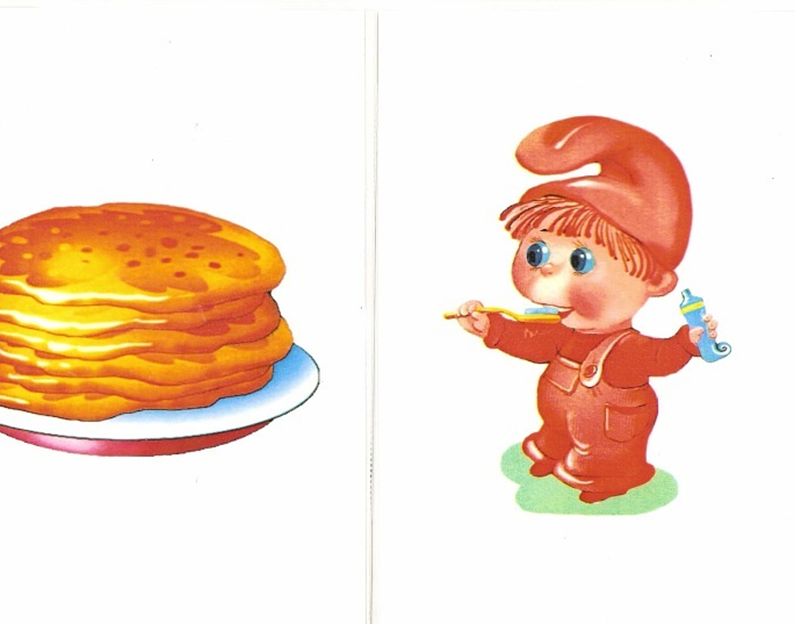 МБДОУ № 50«Артикуляционная гимнастика -основа формирования правильного звукопроизношения у детей» 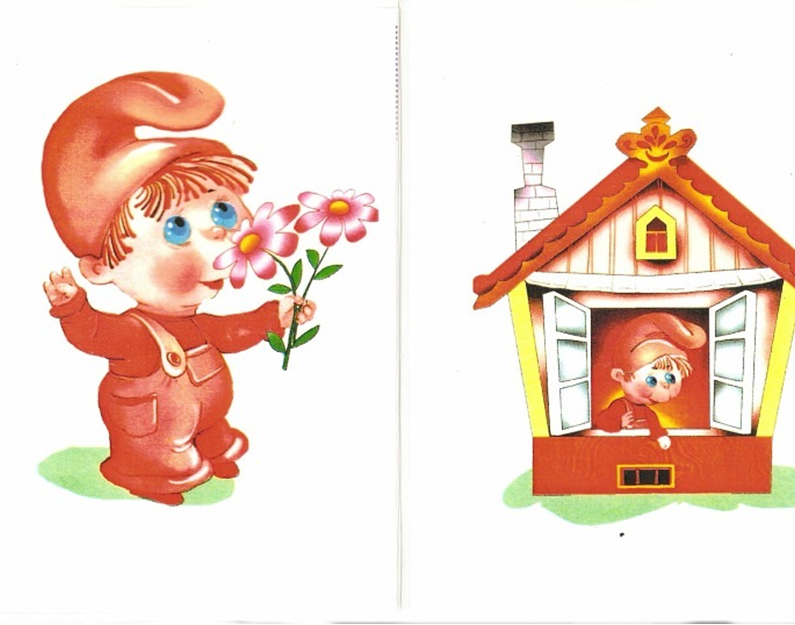 Подготовила: учитель – логопедСеменда Е.В.2022 г.Чтобы ребёнок научился произносить сложные звуки, его губы и язык должны быть сильными и гибкими, долго удерживать необходимое положение, без труда совершать многократные переходы от одного движения к другому. Всему этому поможет научиться артикуляционная гимнастика.  Цель артикуляционной гимнастики - выработка полноценных движений и определенных положений органов артикуляционного аппарата, необходимых для правильного произношения звуков. Причины, по которым необходимо заниматься артикуляционной гимнастикой:                                                                                                            1. Некоторые дети благодаря своевременному началу занятий артикуляционной гимнастикой и упражнениям по развитию речевого слуха сами могут научиться говорить чисто и правильно, без помощи специалиста.                                                                                                              2. Дети со сложными нарушениями звукопроизношения смогут быстрее преодолеть свои речевые дефекты, когда с ними начнёт заниматься логопед: их мышцы будут уже подготовлены.                                                      3. Артикуляционная гимнастика очень полезна также детям с правильным, но вялым звукопроизношением, про которых говорят, что у них "каша во рту". Надо помнить, что чёткое произношение звуков является основой при обучении письму на начальном этапе.                                                                      4. Занятия артикуляционной гимнастикой позволят всем - и детям и взрослым - научиться говорить правильно, чётко и красивоАРТИКУЛЯЦИОННУЮ ГИМНАСТИКУ следует выполнять ежедневно по 5-10 минут (3-4 упражнения, можно в несколько приемов).
   Помните о том, что для ребенка АРТИКУЛЯЦИОННАЯ ГИМНАСТИКА - это трудная работа: давайте язычку отдохнуть и не забывайте хвалить малыша.СТАТИЧЕСКИЕ УПРАЖНЕНИЯ ДЛЯ ЯЗЫКА"ЛОПАТОЧКА". Рот открыт, широкий расслабленный язык лежит на нижней губе. "ЧАШЕЧКА". Рот широко открыт. Передний и боковые края широкого языка подняты, но не касаются зубов. "ИГОЛОЧКА". Рот открыт. Узкий напряженный язык выдвинут вперед. 
"ГОРКА", "КИСКА СЕРДИТСЯ". Рот открыт. Кончик языка упирается в нижние резцы, спинка языка поднята вверх. 
"ТРУБОЧКА". Рот открыт. Боковые края языка загнуты вверх. "ГРИБОК". Рот открыт. Язык присосать к небу. УПРАЖНЕНИЯ ДЛЯ ГУБ"УЛЫБКА". Удерживание губ в улыбке. Зубы не видны. 
"ЗАБОРЧИК". Верхние и нижние зубы обнажены. Губы растянуты в улыбке. 
"ТРУБОЧКА". Вытягивание губ вперед длинной трубочкой. 
"ХОБОТОК". Вытягивание сомкнутых губ вперед.ДИНАМИЧЕСКИЕ УПРАЖНЕНИЯ ДЛЯ ЯЗЫКА
"ЧАСИКИ". Рот приоткрыт. Губы растянуты в улыбку. Кончиком узкого языка попеременно тянуться под счет педагога к уголкам рта. 
"ЗМЕЙКА". Рот широко открыт. Узкий язык сильно выдвинуть вперед и убрать вглубь рта. КАЧЕЛИ". Рот открыт. Напряженным языком тянуться к верхним и нижним резцам. 
"ПОЧИСТИТЬ ЗУБЫ". Рот закрыт. Круговым движением языка обвести между губами и зубами. 
ЛОШАДКА". Присосать язык к небу, щелкнуть языком. Цокать медленно, сильно, громко, тянуть подъязычную связку. Челюсть не двигается. 
"ГАРМОШКА". Рот раскрыт. Язык присосать к небу. Не отрывая язык от неба, сильно оттягивать вниз нижнюю челюсть. "МАЛЯР". Рот открыт. Широким кончиком языка, как кисточкой, ведем от верхних резцов до мягкого неба.  
"БАРАБАНЩИКИ". Улыбнуться, открыть рот и постучать кончиком языка в верхние резцы, многократно и отчетливо произнося "д-д-д-д". 
